.Intro: 32[1-8]: Right GRAPEVINE Hitch ¼ TURN, Left GRAPEVINE & Cross.[9-16]: Left SIDE, ¼ TURN, Left STEP, HOLD, Right MAMBO CROSS, HOLD.[17-24]: Left SIDE, ¼ TURN, Left STEP, HOLD, Right STEP, Left TOE TOUCH, Left BACK, HOLD.[25-32]: Right COASTER STEP, HOLD, Left Side MAMBO CROSS, HOLD.START AGAINA Better Man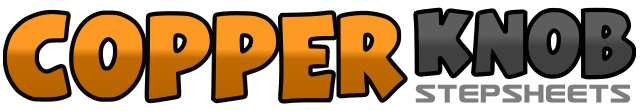 .......Count:32Wall:4Level:Beginner.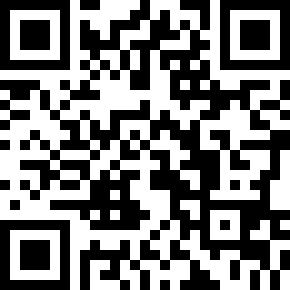 Choreographer:Chatti the Valley (ES) & Adela Ortega (ES) - April 2021Chatti the Valley (ES) & Adela Ortega (ES) - April 2021Chatti the Valley (ES) & Adela Ortega (ES) - April 2021Chatti the Valley (ES) & Adela Ortega (ES) - April 2021Chatti the Valley (ES) & Adela Ortega (ES) - April 2021.Music:A Better Man - Clint BlackA Better Man - Clint BlackA Better Man - Clint BlackA Better Man - Clint BlackA Better Man - Clint Black........1Step right to right side2Step left behind right foot3Step right to right side4¼ turn right, hitch left knee (3:00)5Step left to left side6Step right behind left foot7Step left to left side8Cross right over left1Step left to left side2¼ turn right, weight on right foot (6:00)3Step left forward4Hold5Step right to right side6Recover weight on left foot7Cross right over left8Hold1Step left to left side2¼ turn right, weight on right foot (9:00)3Step left forward4Hold5Step right forward6Touch left toe behind right foot7Step left back8Hold1Step right back2Step left back, beside right foot3Step right forward4Hold5Step left to left side6Recover weight on right foot7Cross left over right8Hold